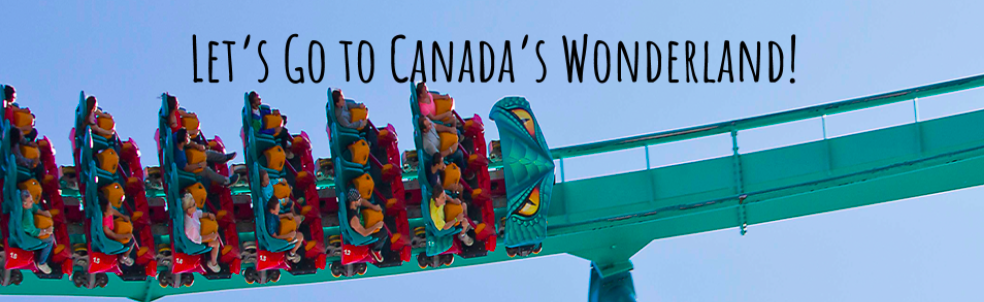 We are all finally going on a class trip to Canada’s Wonderland!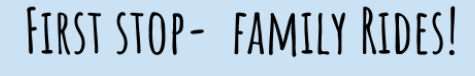 CLICK ON THE LINKS BELOW:THE FLYhttps://www.youtube.com/watch?v=BtNOspvqDPA&list=PLSOlmvL4MTAohtUcKPSW2269i0BrKc1UD&index=4&t=3sWHITEWATER CANYONhttps://www.youtube.com/watch?v=1LB_XB3br4s&list=PLSOlmvL4MTAohtUcKPSW2269i0BrKc1UD&index=2&t=17s SWING OF THE CENTURYhttps://www.youtube.com/watch?v=V3yLtM5bnHs&list=PLSOlmvL4MTAohtUcKPSW2269i0BrKc1UD&index=4 PLANET SNOOPYhttps://www.youtube.com/watch?v=HBsvj5fnWDI KLOCKWERKShttps://www.youtube.com/watch?v=cecCU8rD4Ik&list=PLSOlmvL4MTAohtUcKPSW2269i0BrKc1UD&index=5 Select 1 ride and give me 6 descriptive sentencesRide Name: ______________________1)__________________________________________________________________________________________________________________________________________________________________________________☐ Step #1 of OPP   ☐ Step #2 of OPP  ☐ Step #3 of OPP2)__________________________________________________________________________________________________________________________________________________________________________________☐ Step #1 of OPP   ☐ Step #2 of OPP  ☐ Step #3 of OPP3)__________________________________________________________________________________________________________________________________________________________________________________ ☐ Step #1 of OPP   ☐ Step #2 of OPP  ☐ Step #3 of OPP4)__________________________________________________________________________________________________________________________________________________________________________________ ☐ Step #1 of OPP   ☐ Step #2 of OPP  ☐ Step #3 of OPP5)__________________________________________________________________________________________________________________________________________________________________________________☐ Step #1 of OPP   ☐ Step #2 of OPP  ☐ Step #3 of OPP6)__________________________________________________________________________________________________________________________________________________________________________________☐ Step #1 of OPP   ☐ Step #2 of OPP  ☐ Step #3 of OPP